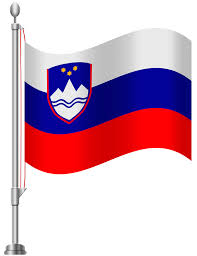 	LET’S EXPERIENCE AND LEARNExperiment 2
Exploring air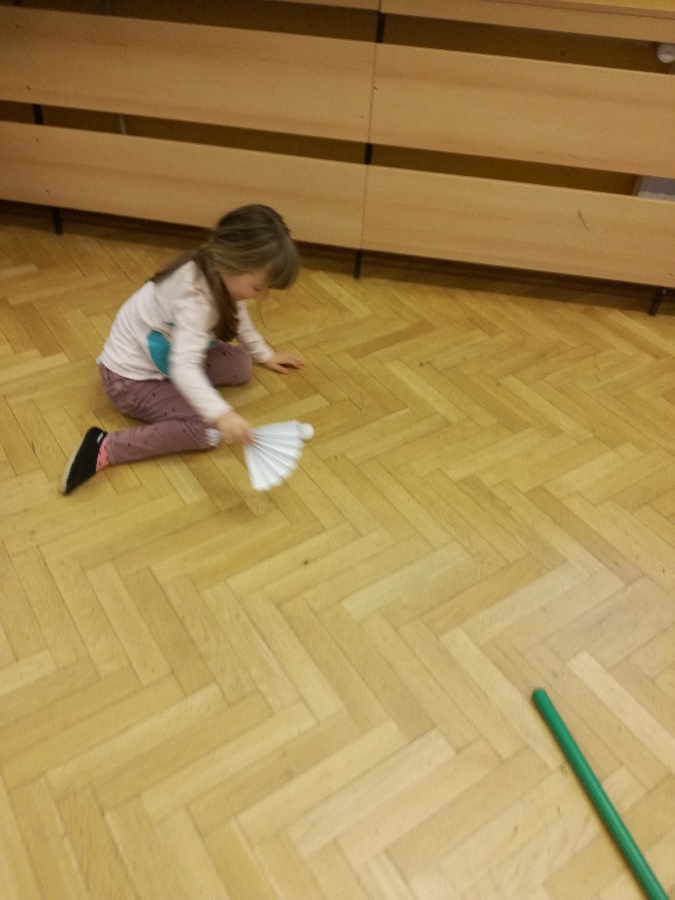 MAKE  A PAPER FAN: https://www.wikihow.com/Make-Paper-Fans  

You can use it for cooling yourselfOr for  playing  – try to move a ball (ping pong plastic balls)MAKE A PAN FLUTE: 

MATERIALS: 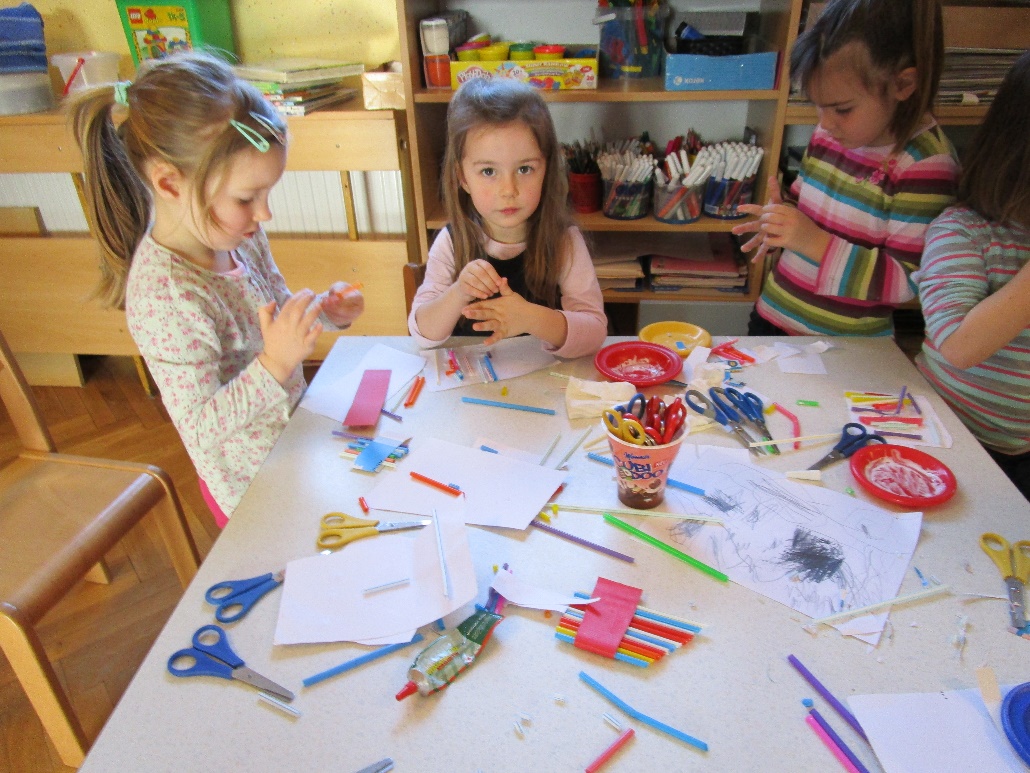 plastic drinking strawssticky tapescissorsa rulerpen or pencilHOW TO DO IT?Start by cutting your first straw at 20cm. Then the next straw will be cut 2cm shorter, at 18cm. Cut each straw 2cm shorter than the last until you have cut them all.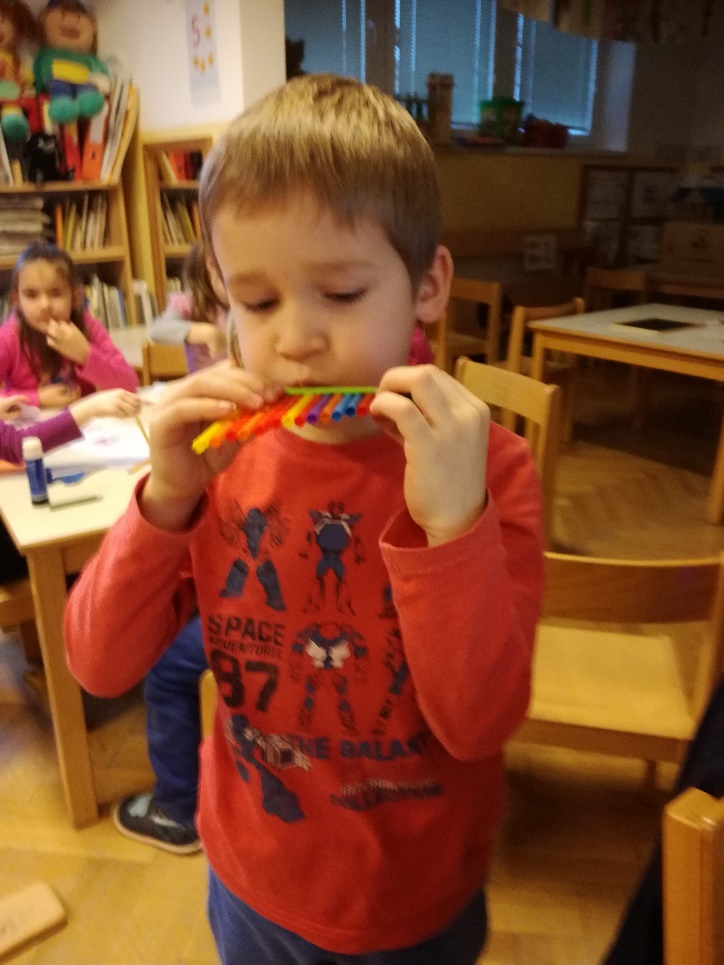 Line up your straws longest to shortest.Sticky tape them together in that pan flute formation.Enjoy in a music…  STRAW BLOWN PAINTINGSCreate some beautiful artwork  by blowing colourful paint across the paper using straws! 
Get the paint to move and dance across the paper. 	Materials: Watered down paint, food colouring or liquid water coloursA container for each colour of paintA spoon for each colour of paintLarge sheets of paperStraws – one for each child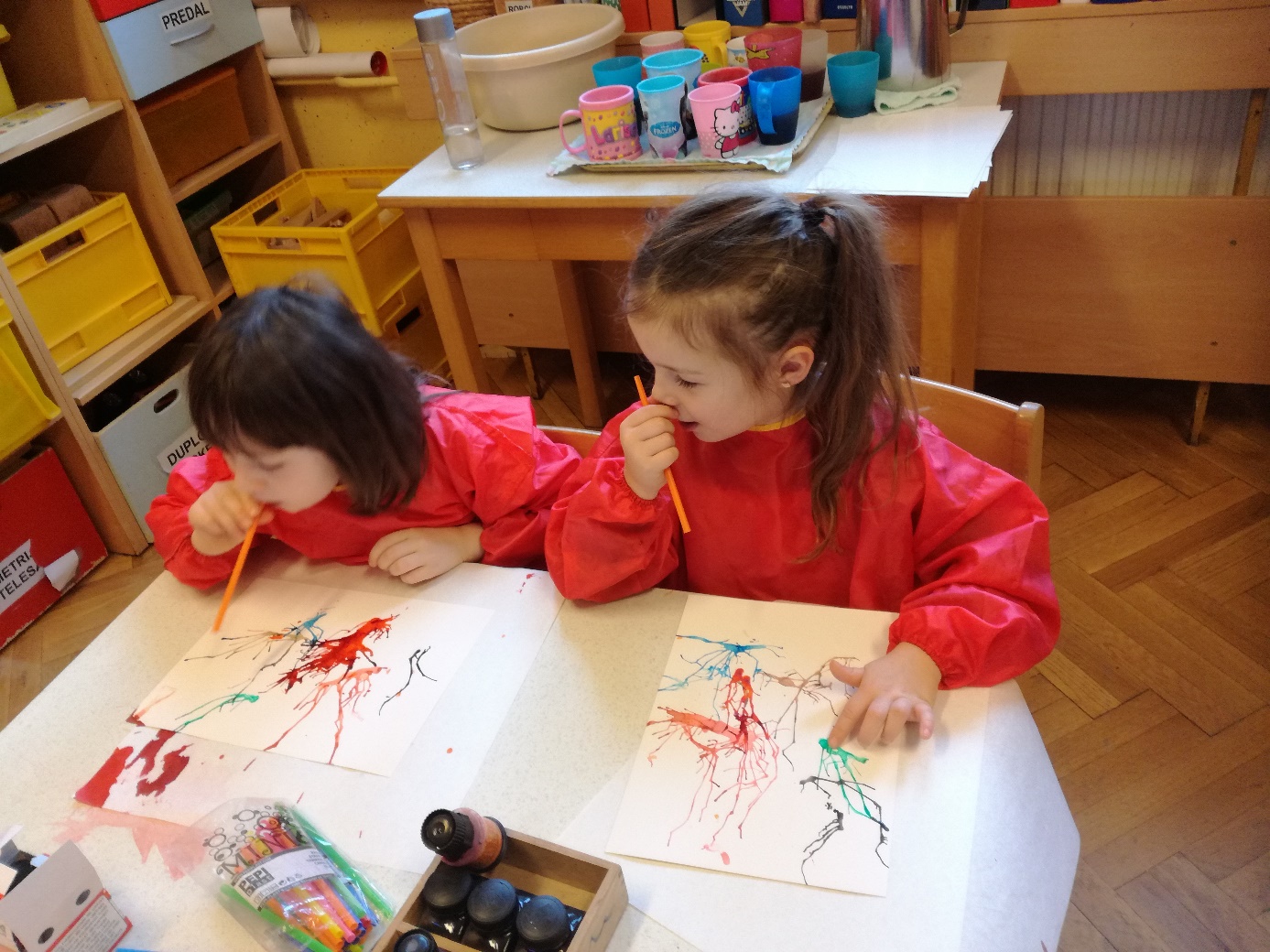 